Colegio República Argentina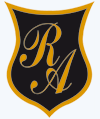 O’Carrol  # 850-   Fono 72- 2230332                Rancagua     EDUCACIÓN FÍSICA 2° BÁSICO   SEMANA 5  DEL 27 AL 30 DE ABRIL.Introducción: Estimadas niñas, el trabajo de esta semana está enfocado al desarrollo de las habilidades motrices mediante actividades posibles de realizar al interior del hogar con la ejecución de actividades que permitan mantenerlas activas y motivadas para desarrollar trabajo físico y puedan mantenerse contentas y desviarse de la compleja situación actual. Un abrazo fraterno, mucha fe y unión.OA: Demostrar habilidades motrices básicas de locomoción, manipulación y estabilidad en diferentes direcciones, alturas y niveles. (OA1)Demostrar hábitos de higiene. (OA9)Contenidos:  Equilibrio, coordinación y practicar habilidades motrices básicas (saltar, gatear, caminar, etc.)  Reforzar hábitos de higiene.Se recomienda trabajar observando videos como apoyo visual, ingresando a los siguientes links: https://www.youtube.com/watch?v=D1oxOSWvzGEhttps://www.youtube.com/watch?v=QHMk0MUJcEAhttps://www.youtube.com/watch?v=k9UGQhz3vPg